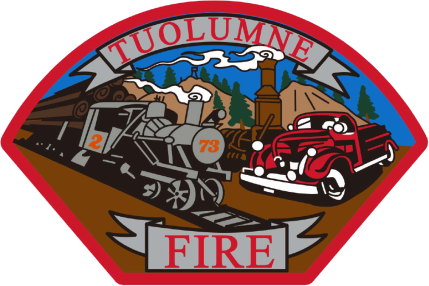 TUOLUMNE FIRE DISTRICT18690 MAIN STREETTUOLUMNE, CA 95379(209) 928-4505FAX (209) 928-9723BOARD OF DIRECTORS MEETING MINUTESJune 8, 2020 @ 6:00p.m.Public ForumNoneApproval of Previous Minutes –May 11, 2020Brian Bell made a motion to approve the previous Minutes.		Tony Krieg seconded the motion.		No public comment.  Vote was 3/0 – 2 Absent - Motion carried.Acknowledgements		NoneNew Business2020/2021 Budget Review - OhlerChief Ohler reviewed all the revenue and expense items on the proposed 2020/2021 Budget.  He stated the April payment from the Tuolumne Rancheria was received and he is hoping to receive the May and June payments soon.Tony Krieg made a motion to approve the proposed budget.		Brian Bell seconded the motion.		No public comment. Vote was 3/0 – 2 Absent - Motion carried.ISO - OhlerChief Ohler stated he was very pleased that our ISO rating has gone from a rating of #4 to a rating of #3 and only 3½ points are now needed to raise it to a rating of #2.CSD Discussion – Bell	Director Bell opened the discussion stating that more information is needed regarding the formation of the CSD.	A very lengthy discussion ensued. All agreed that until a Level of Service Plan and Business Model is received, they cannot make an informed decision to support or not support a CSD.Old BusinessStrategic Planning Committee Update – Ohler		Chief Ohler said he had a meeting with two other Fire Chiefs regarding creating a County wide fire model for fire protection.  Meetings with them will be ongoing.  He also explained the department has been having dispatch problems and he is working toward getting these problems corrected.LRA Update – OhlerChief Ohler said he is waiting to receive guidelines from the State Board of Forestry.Department Report – Ohler	All items listed on the Department Report were reviewed by the Chief.He stated it is time to begin the annual audit process.  He received a proposal from our previous CPA and will be getting an additional quote from a possible new CPA.Administration Report – Wells	Marcie Wells stated, when a CPA firm is selected, she will be assisting them with the documents they will require to prepare the annual audit.Review of the Payroll Report, Organization Budget Status Report,		& Warrant RequisitionsAll reports were reviewed, approved, and signed.           Warrant Requisitions for May 2020 = $ 30,913.06Meeting Adjourned @ 7:52 p.m.Next Meeting:  Monday, July 13, 2020 @ 6:00 p.m.Minutes respectfully submitted by - Marcie Wells, T.F.D. Office ManagerCall to Order        The meeting was called to order at 6:02 p.m. by Adam Artzer, Vice ChairCall to Order        The meeting was called to order at 6:02 p.m. by Adam Artzer, Vice ChairCall to Order        The meeting was called to order at 6:02 p.m. by Adam Artzer, Vice ChairRoll CallOthers presentAdam Artzer, Vice Chair, Tony Krieg, Treasurer, Brian Bell, DirectorAbsent:  Brian Machado, Chair and Darlene Hutchins, SecretaryNick Ohler, ChiefMarcie Wells, Office Manager